EXTRASdin procesul-verbal nr. 2 al şedinţei Biroului Secţiei Ştiinţe Exacte și Inginereşti din 03 martie 2020	m. ChişinăuAu fost prezenţi: Cojocaru Svetlana, m. c. – conducător secție, vicepreședinte AȘM; Ursachi Veaceslav, dr. hab. – adjunct conducător secție; Dodon Adelina, secretar științific secție; 6 membri aleși ai Biroului.Agenda şedinţeiAprobarea avizelor consultative asupra a rapoartelor științifice privind implementarea proiectelor de cercetare finalizate în anul 2019.S-a discutat: Raportul pe proiectul de cercetare instituțional 15.817.06.13A Platforma pilot pentru asigurarea evaluării calității și vizualizarea conținutului științific digital din Republica Moldova, director de proiect dr. COJOCARU Igor,Institutul de Dezvoltare a Societății InformaționaleS-a decis prin vot unanim:Luând în considere dezbaterile din cadrul audierii publice și avizul expertului, se aprobă următorul aviz consultativ asupra proiectului:Proiectului i se atribuie calificativul general „Raport acceptat”, cu următoarele calificative pe criterii:Noutate si valoarea rezultatelor științifice – “înaltă”.A fost dezvoltate noi funcționalități ale platformă pilot de suport informatic pentru asigurarea evaluării calității și vizualizarea conținutului științific digital din Republica Moldova, care permit automatizarea unei părți considerabile ale proceselor de lucru stipulate în cadrul normativ aprobat, inclusiv evaluarea revistelor științifice în vederea acreditării lor în conformitate cu clasificatorul național al revistelor științifice, recunoașterea manifestărilor științifice, generarea indicatorilor webometrici.Rezultatele au fost publicate în2 articole în reviste editate în străinătate, 2 articole în culegeri internaționale, 9 articole în reviste naționale de categorie A-C, 8 articole în culegeri naționale, 10 articole de popularizare a științei. și 7 teze la conferințe.Aplicarea practică a rezultatelor – pozitivă, rezultatele obţinute au fost implementate în sistemele informatice gestionate de IDSI și sunt disponibile online tuturor părților interesate.Platforma și-a demonstrat utilitatea oferind accesul deschis la conținutul științific digital  la cca 80 000 publicații științifice din țară, permițând efectuarea căutărilor informațiilor cu utilizarea unui spectru larg de filtre sau cheiO contribuție aparte a fost adusă în suportul procesului de evaluare a revistelor editate în Republica Moldova în vederea acreditării lor în conformitate cu clasificatorul național al revistelor științifice.Participarea tinerilor – date nu sunt prezentate.Participarea în proiecte internaționale – pozitivă.IDSI a elaborat și depus 5 propuneri de proiecte, dintre care 2 internaționale, inclusiv 1 în programul Orizont 2020.Managementul implementării proiectului – pozitiv, rezultatele scontate au fost atinse, devieri de la sarcinile propuse nu s-au înregistrat. Infrastructura și echipamentul de cercetare utilizat – a fost utilizată e-Infrastructura ACDEMICA, inclusiv: Clusterul ACADEM-OS cu software aferent.Conducător al Secției Științe Exacte și Inginerești m. c. 										 Svetlana CojocaruSecretar Științific al Secției Dr. 										   Adelina DodonACADEMIA DE ŞTIINŢEA MOLDOVEISECŢIA ŞTIINŢE EXACTE ȘI INGINEREȘTIbd. Ştefan cel Mare , 1MD-2028 Chişinău, Republica MoldovaTel. (373-22) 21-24-68Fax. (373-22) 21-24-68E-mail: ssit@asm.md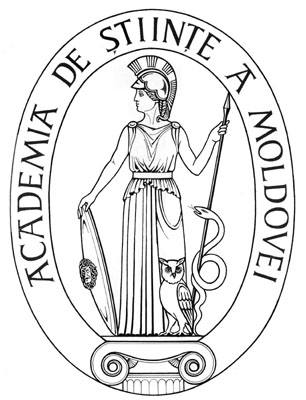 ACADEMY OF SCIENCESOF MOLDOVADIVISION OF EXACT AND ENGINEERING SCIENCESStefan cel Mare Ave., 1MD-2001 Chisinau, Republic of MoldovaTel. (373-22) 21-24-68Fax. (373-22) 21-24-68E-mail:  ssit@asm.md